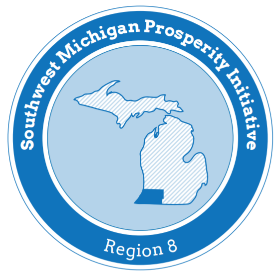 Southwest Michigan Prosperity CommitteeInfrastructure Subcommittee Meeting Notes	MEETING DATE:		March 18, 2019	MEETING TIME:		2:00 pmMEETING LOCATION:	W.E. Upjohn Institute 300 South Westnedge Ave Kalamazoo, MI 49008SWMPC 376 W. Main Street Suite 130Benton Harbor, MI 49022Virtual Attendance Credentials: https://www.gotomeet.me/UpjohnYou can also dial in using your phone. United States (Toll Free): 1 877 309 2073 United States: +1 (669) 224-3217 Access Code: 422-647-013AgendaReview Current Status of Statewide Asset Management ProgressDevelopments toward Regional Summit MeetingsOther Opportunities MiscellaneousNext Meeting: April 15, 2019